Berliner Tischtennis Verband e.V.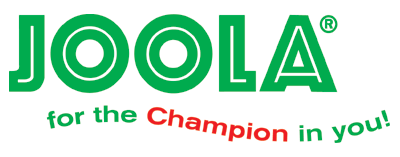 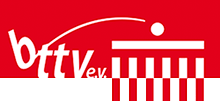   Paul-Heyse-Str. 2910407 BerlinTel.: +49 (30) 892 91 76E-Mail: geschaeftsstelle@bettv.deBerlin, 30.08.2019TeilnahmebestätigungBitte per E-Mail zurück an Carsten.Schmidt@bettv.de Rückgabe bitte bis einen Tag vor TurnierstartVielen DankBei Rückfragen stehe ich gerne zur Verfügung.E-Mail: Carsten.Schmidt@bettv.de  Mobil: 01520 49 50 170. Mit freundlichen Grüßen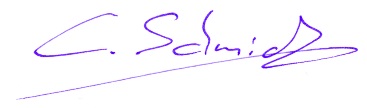 Berliner Tisch-Tennis Verband e.V.Carsten Schmidt, LandestrainerVornameNameVereinGeburtsdatum